Replacement for ROUNDUP:Recipe:½ Cup Of Salt1 Gallon Apple Cider VinegarSprayerMix Ingredients In SprayerApply Directly On Weeds, Avoiding Plants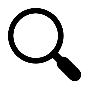 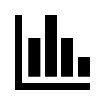 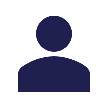 -  -